Cercle par BeverlyMSI 120 avril 2022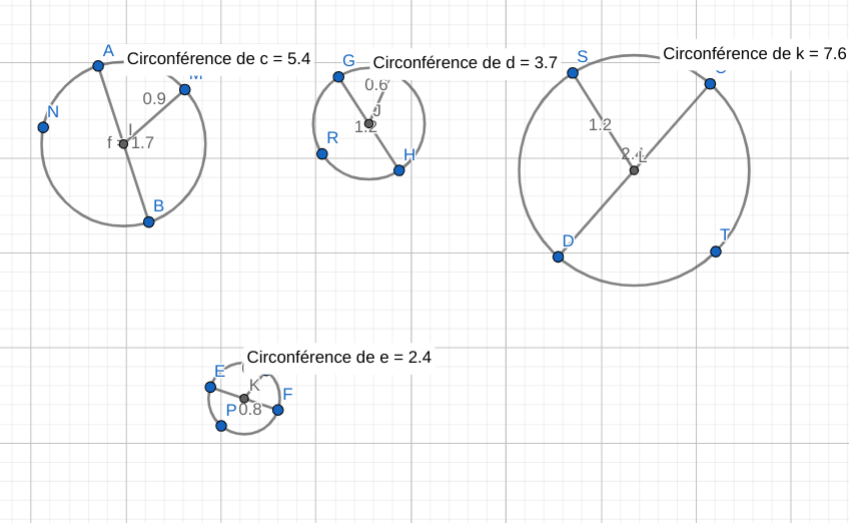 CerclesRayonDiamètreCirconférenceC / D10.91.75.43.1820.61.23.73.0831.22.47.63.1740.40.82.43